Katholische Jugendagentur Düsseldorf gGmbHOGS LottenschuleLottenstrasse 6 · 40789 Monheim am RheinFerienplanung für das Jahr 2019/2020HERBSTFERIEN 201914.10. - 18.10.2019:	Einrichtung geschlossen	21.10. -  25.10.2019:	Ferienprogramm in der OGS Lottenschule                                               Mo-Do: 08.00-16.00 Uhr; Fr: 08.00-15.00 Uhr			Anmeldung erforderlichWEIHNACHTSFERIEN 2019/2020Einrichtung geschlossenKARNEVAL 2020Freitag, 21.02.2020:	beweglicher Ferientag; OGS- Einrichtung geschlossenMontag, 24.02.2020:	beweglicher Ferientag; OGS- Einrichtung geschlossenDienstag, 25.02.2020:       beweglicher Ferientag; OGS- Einrichtung 08.00-16:00 Uhr geöffnet                                                                                         Anmeldung erforderlichOSTERFERIEN 202006.04. - 09.04.2020:           Ferienprogramm in der OGS LottenschuleMontag: Feiertag Di-Do: 08.00-16.00 Uhr, Fr: 08.00-15.00 Uhr                                             Anmeldung erforderlich14.04. - 17.04.2020: 	Einrichtung geschlossenBEWEGLICHER FERIENTAGFreitag, 22.05.2020: 	Freitag nach Christi Himmelfahrt                                                beweglicher Ferientag; OGS- Einrichtung 08.00-15:00 Uhr geöffnet                                                                                         Anmeldung erforderlichPFINGSTFERIEN 202002.06.2020:		Einrichtung geschlossen		SOMMERFERIEN 202029.06. - 17.07.2020: 	Kein Ferienprogramm        20.07. - 24.07.2020: 	Ferienprogramm in der OGS Lottenschule                                                (Beitrag für das Ferienprogramm pro Woche: 50,00 Euro) 			Anmeldung erforderlich27.07. – 31.07.2020:          Ferienprogramm in der OGS Lottenschule                                                (Beitrag für das Ferienprogramm pro Woche: 50,00 Euro)   			Anmeldung erforderlich     03.08. - 07.08.2020:	Ferienprogramm in der OGS Lottenschule                                               (Beitrag für das Ferienprogramm pro Woche: 50,00 Euro)			Anmeldung erforderlich10.08. – 11.08.2020:	Planungstage der OGS- Einrichtung geschlossen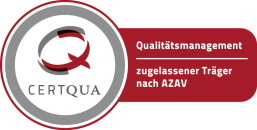 Schon vorgemerkt:HERBSTFERIEN 202012.10. - 16.10.2020:	                    Ferienprogramm in der OGS Lottenschule Mo-Do: 08.00-16.00 Uhr, Fr: 08.00-15.00 Uhr19.10. - 23.10.2020:	                    OGS- Einrichtung geschlossen Weiter Ferienangebote in Monheim am Rhein finden Sie unter:https://www.monheim.de/kinder-jugend/freizeitangebote-einrichtungenOGS Lottenschule Lottenstrasse 640789 Monheim am RheinPädagogische Leitung:Lydia Schwamborn-WeißTelefon: 02173 95144-37/38lydia.schwamborn-weiss@kja.dewww.kja-düsseldorf.dewww.schuleplus.infoMonheim am Rhein, 09.09.2019